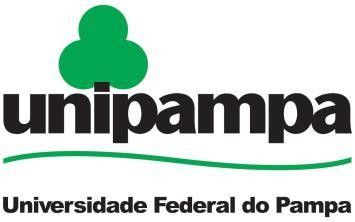 DECLARAÇÃO DE DESISTÊNCIA DE VAGAEu, 		, portador   do  RG  nº 	,  CPF  nº 	, candidato selecionado para o curso  			do Campus 	_ da Universidade Federal do Pampa, venho pela presente DECLARAR A MINHA DESISTÊNCIA À VAGA referente ao curso para o qual fui selecionado(a) no Processo Seletivo SiSU/UNIPAMPA 2019. 	, 	de 	de 2019.Assinatura do candidato ou do responsável legal